     Сабақ барысы:Ұзақ мерзімді жоспардың атауы:6.3В Бір айнымалысы бар сызықтық теңсіздіктер6.3В Бір айнымалысы бар сызықтық теңсіздіктерМұғалімнің аты-жөні:Қалаева.РҚалаева.Р Күні: 11.02.2111.02.21 Сынып: 6 Қатысқандар: Қатыспағандар:Сабақтың тақырыбы:Бір айнымалысы бар сызықтық теңсіздік. Бір айнымалысы бар сызықтық теңсіздіктерді шешу.Бір айнымалысы бар сызықтық теңсіздік. Бір айнымалысы бар сызықтық теңсіздіктерді шешу. Осы сабақта қол жеткізілетін оқу мақсаттары:6.2.2.10  түріндегі сызықтық теңсіздіктерді шешу;6.2.2.11алгебралық түрлендірулердің көмегімен теңсіздіктерді ,  түріндегі теңсіздіктерге келтіру;6.2.2.10  түріндегі сызықтық теңсіздіктерді шешу;6.2.2.11алгебралық түрлендірулердің көмегімен теңсіздіктерді ,  түріндегі теңсіздіктерге келтіру;Сабақтың мақсаты:  түріндегі сызықтық теңсіздіктерді шығарады;теңсіздікті бір айнымалысы бар сызықтық теңсіздік түріне келтіреді;теңсіздіктердің шешімдерін координаталық түзуде кескіндейді;теңсіздіктердің шешімдерін сан аралығы арқылы және берілген сан аралығын теңсіздік түрінде жазады.  түріндегі сызықтық теңсіздіктерді шығарады;теңсіздікті бір айнымалысы бар сызықтық теңсіздік түріне келтіреді;теңсіздіктердің шешімдерін координаталық түзуде кескіндейді;теңсіздіктердің шешімдерін сан аралығы арқылы және берілген сан аралығын теңсіздік түрінде жазады.Сабақтың жоспарланған кезендеріМұғалімнің әрекетіОқушының әрекетіБағалауРесурстарОқушымен амандасу;Оқушыамандасады
«Миға шабуыл»1.Теңсіздікті шешіңіздер:3x>15;   2x<1;   4x>16;   5x<20;  7x>3,5;  6x<3. 2. Теңсіздіктердің шешімі сандық түзуде қалай кескінделетінін көрсетіңіз.1) 6х18;      2)  х – 15 7;    3) 3х + 4 19;   4) 6 – 2х 22.Жауабы:  1)                               2)   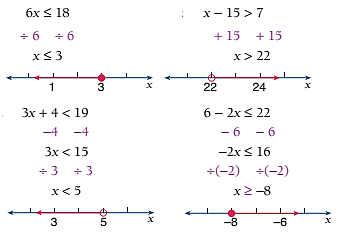 3)                                  4)3. Сан аралықтарын теңсіздік түрінде жазыңыз: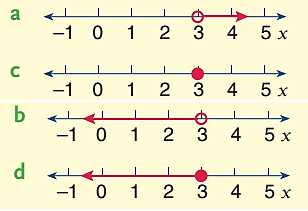 №1. Теңсіздікті шешіп, шешімдерін жиынын сан аралығы арқылы көрсетіңдер:1) 12 + х > 182) 6 – х ≤ 43) 1 + 3х > 104) 3х + 8 < 05) 6 + х < 3 – 2х.Cұрақтарға жауап береді Мысалдарды жазып алады.
Оқулықпен жұмыс №Сұрақ – жауап (мұғалім - оқушы )
Есепті толық талдайдыПрезентацияОқулық